RIWAYAT HIDUPSutra Awaliyah Darfin, panggilan Sutra lahir pada tanggal 29 April 1992 di Bulukumba. Penulis merupakan anak pertama dari empat bersaudara hasil buah kasih dari pasangan H.Muhammad Darfin S.Sos dan Hj.Hasrah S.Pdi MM. Peneliti sekarang bertempat tinggal di Jl Samratulangi Bulukumba.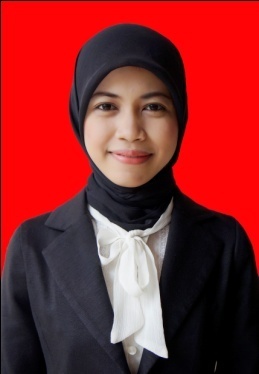 Penulis memulai pendidikan di TK Al’Amanat Bulukumba pada Tahun 1997, kemudian masuk SD Negeri 2 Bulukumba pada tahun 1998 dan tamat pada tahun 2004, kemudian masuk di SMP Negeri 1 Bulukumba, dan tamat tahun 2007. Pada tahun yang sama, penulis melanjutkan pendidikan di SMA Negeri 1 Bulukumba dan tamat tahun 2010. Pada tahun yang sama (2010), penulis berhasil lulus melalui PMDK (Penelusuran Minat dan Kemampuan) di Universitas Negeri Makassar Fakultas Ilmu Pendidikan Jurusan Psikologi Pendidikan dan Bimbingan Program Strata Satu (S1). Adapun pengalaman organisasi yaitu pengurus MAPERWA FIP UNM (Bidang Keuangan) periode 2012-2013, Anggota AKSARA FIP UNM tahun 2012.PERSETUJUAN PEMBIMBINGSkripsi dengan judul : “Penerapan Teknik Self Regulated Learning Untuk Meningkatkan Self Efficacy Siswa di SMAN 01 Unggulan Kamanre Kabupaten Luwu”.Atas nama:Nama	:  Muhtadasari SNim	: 104404037Jurusan	:  Psikologi Pendidikan dan BimbinganFakultas	:  Ilmu PendidikanSetelah diperiksa dan diteliti, serta diadakan ujian skripsi hari Rabu, 12 Maret 2014 dan dinyatakan LULUS. Makassar,  Maret 2014                                         Disetujui Oleh:                                    Komisi PembimbingPembimbing I				         Pembimbing IIDra. Hj Kustiah Sunarty, M.Pd	         Prof. Dr. H. Alimuddin Mahmud, M.PdNip. 19530303 198003 2 001		         Nip. 1954 1015 197903 1 004Disahkan Oleh:Ketua Jurusan PPB FIP UNMDrs. Muhammad Anas, M.SiNIP. 19601213 198703 1 005